Прайс от 26.07.2021 годСтоимость решения «АСК-Бетон» ООО ТД «АСК»Указанные цены серверной лицензии и абонентской зависят от выбранного Покупателем состава функциональных модулей программного обеспечения «АСК-Бетон» и не зависят от количества транспортных средств или учетных записей пользователей.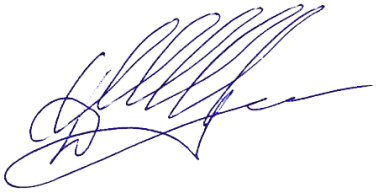 Директор ООО ТД «АСК»                                                    Д.Ю. ЧухровВариант ценообразованияМинимальная цена Серверная лицензия990 000 рублейЕжемесячная абонентская плата 55 000 рублей